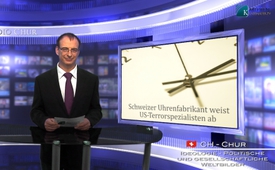 Schweizer Uhrenfabrikant weist US-Terrorspezialisten ab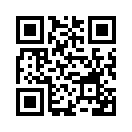 Schweizer Präzision und Innovation ist weltweit ein gefragtes Produkt. Das dies unter gewissen Umständen Argwohn erwecken kann, hat sich nicht nur...Schweizer Präzision und Innovation ist 
weltweit ein gefragtes Produkt.
Das dies unter gewissen Umständen Argwohn
erwecken kann, hat sich nicht nur
in der fernen Vergangenheit, sondern auch in
der Gegenwart immer wieder auf die eine oder
andere Art gezeigt. Doch gibt es auch Fälle,
die eventuell noch andere Fakten tragen!
Hierzu ein jüngstes Beispiel:
US-Sicherheitsbehörden wollten 
Fabriken der Swatch Group in 
der Schweiz kontrollieren. 
Konzernchef Nick Hayek vermutete:
„Sie wollten wahrscheinlich überprüfen, 
ob es möglich wäre, Sprengstoff, 
Gift oder was auch immer in den 
Uhrwerken zu verstecken. Sie 
sprachen von Terrorgefahr.“
Doch Hayek wies das Begehren 
ab: “Njet. Keine Diskussion, 
kommt nicht in Frage.“ 
Die Amerikaner hätten daraufhin gedroht, “dass wir 
dann Schwierigkeiten beim Import bekommen könnten.
Passiert sei jedoch nichts.“
Auf diesen Vorfall  erschien folgender
Kommentar eines Leserbriefschreibers:
„Endlich  ein  grosser 
Schweizer Unternehmer, der sich 
im Geiste Tells nicht von den 
US-Gesslerallüren beeindrucken 
lässt. 
All die vor den USA nieder- 
knieenden Banken, wie auch andere Unternehmen, sollten sich 
ein Beispiel daran nehmen. 
Die Begebenheit deckt eine altbekannte Taktik auf: Wenn unverschämte Forderungen gestellt 
werden, folgen gleichzeitig Androhungen im Falle einer Nichtkooperation. Doch wie der Fall der 
Swatch Group zeigt, stünde den 
anderen Schweizer Unternehmen eine 
Besinnung auf die urschweizerischen Freiheitsideale gut an. 
Dann müssten sie sich nicht ständig von den machtbesessenen 
USA erpressen lassen!“
Ich würde sagen, das ist doch
eine Leser-Reaktion, die es wahrlich auf 
den Punkt bringt.
Verehrte Zuschauer, dies ist nur ein Beispiel von vielen, 
wie auf dieser Welt unter 
fadenscheinigen Vorwänden 
Erpressung ausgeübt wird.von OriginalartikelQuellen:Zeitung: Schweiz am 
Sonntag vom 6.4.2014 "Das grosse 
Interview mit Nick Hayek" 
Leserbrief von M.B.Das könnte Sie auch interessieren:---Kla.TV – Die anderen Nachrichten ... frei – unabhängig – unzensiert ...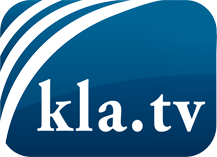 was die Medien nicht verschweigen sollten ...wenig Gehörtes vom Volk, für das Volk ...tägliche News ab 19:45 Uhr auf www.kla.tvDranbleiben lohnt sich!Kostenloses Abonnement mit wöchentlichen News per E-Mail erhalten Sie unter: www.kla.tv/aboSicherheitshinweis:Gegenstimmen werden leider immer weiter zensiert und unterdrückt. Solange wir nicht gemäß den Interessen und Ideologien der Systempresse berichten, müssen wir jederzeit damit rechnen, dass Vorwände gesucht werden, um Kla.TV zu sperren oder zu schaden.Vernetzen Sie sich darum heute noch internetunabhängig!
Klicken Sie hier: www.kla.tv/vernetzungLizenz:    Creative Commons-Lizenz mit Namensnennung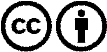 Verbreitung und Wiederaufbereitung ist mit Namensnennung erwünscht! Das Material darf jedoch nicht aus dem Kontext gerissen präsentiert werden. Mit öffentlichen Geldern (GEZ, Serafe, GIS, ...) finanzierte Institutionen ist die Verwendung ohne Rückfrage untersagt. Verstöße können strafrechtlich verfolgt werden.